Жизнь у ветеранов кипит!Несмотря на пандемию и действующие ограничения, совет ветеранов продолжает свою деятельность. Участники общественной организации пока лишены возможности проведения массовых мероприятий, однако, строят планы на будущее.В начале марта проведено первое в этом году заседание президиума, на котором рассмотрены несколько важных вопросов жизнедеятельности Совета. Конечно, заседание проведено с соблюдением всех мер санитарной безопасности: соблюдение социальной дистанции, маски и перчатки в обязательном порядке.Повестка заседания президиума совета ветеранов включала следующие вопросы:Ознакомление с уточненным планом работы на 2021 г.О создании совета старейшин при совете ветерановО награждении медалью ПРООВО внесении дополнений в Книгу почета совета ветерановОб утверждении положения о спартакиадеРассмотрение положения о Конкурсе чтецовО проведении отчетно-выборной конференции общественной организацииИнформационный блок.По всем вопросам были приняты окончательные и реальные решения. Так председателем совета  старейшин ветеранского движения была единогласно избрана Ташкинова Тамара Ивановна. В создаваемом координационном совете по патриотическому воспитанию при администрации ЧГО совет ветеранов будет представлять Клянчина Эльвира Николаевна.Медалью ПРООВ (Пермской региональной общественной организации ветеранов) будут награждены Ташкинова Тамара Ивановна и Хомустенко Людмила Ивановна, за огромный вклад в развитие ветеранского движения.Некрасову В.И. рекомендовано продолжить работу с Книгой почета совета ветеранов, внести кандидатуры прошлого года, оформить страницы в Книгу, подготовить удостоверения.Рассмотрены Положения о спартакиаде среди ветеранских организаций и Конкурсе чтецов. Данные мероприятия уже стали традиционными, очень нравятся ветеранам, необходимо продолжить данную деятельность.Рассмотрен вопрос о проведении отчетно-выборной конференции. Установлена квота для делегирования, утверждены повестка и  порядок проведения, выбран будущий председатель конференции и секретарский состав. Рассмотрен информационный блок о проведении мероприятий в городе, Клянчина Э.Н. провела информационную беседу о Зое Космодемьянской, чье имя сегодня пытаются опорочить, что еще раз подтверждает необходимость усиления патриотического воспитания с подрастающим поколением, а ветераны должны быть в первых рядах данного движения.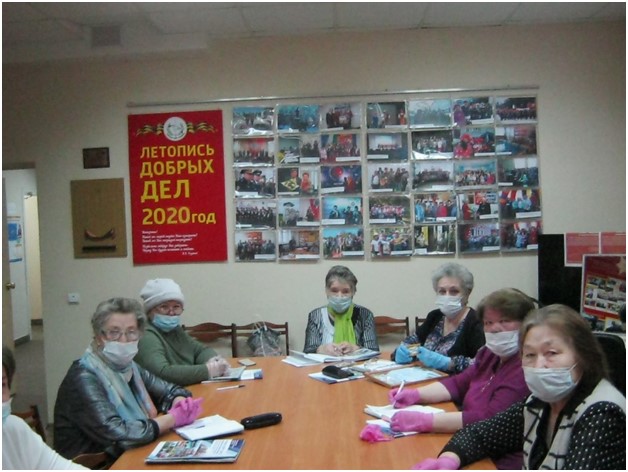 